แนวทางการจัดทำเว็บไซต์กิจกรรม “Bike อุ่นไอรัก” ในส่วนภูมิภาค*** ให้จังหวัดจัดเตรียมเว็บไซต์ โดยกำหนดรายละเอียด ดังนี้ ***ส่วน Banner บนสุดของเว็บไซต์ ส่วน Header จังหวัด ส่วนเมนู เป็นลิงค์เชื่อมโยงไปหัวข้อต่าง ๆ ของเว็บไซต์ส่วนปุ่มลงทะเบียนเพื่อทำการเชื่อมโยงกับระบบลงทะเบียนส่วนภูมิภาค โดยมีที่อยู่เว็บไซต์ (URL) ดังนี้ http://bikeregis2018.moi.go.th และ เคาน์เตอร์นับจำนวนผู้เข้าชมเว็บไซต์ ส่วนกำหนดการให้ใส่กำหนดการกิจกรรมของจังหวัดที่จะดำเนินการส่วนเกี่ยวกับกิจกรรมที่จังหวัดดำเนินการ ให้ใส่รายละเอียดของกิจกรรมและสถานที่ที่จัดกิจกรรม ส่วนข่าวสารของจังหวัด ให้ใส่ข่าวสารการประชาสัมพันธ์กิจกรรมของจังหวัดส่วนแผนที่เส้นทาง จะแสดงจุดเริ่มต้นและสิ้นสุดของเส้นทางส่วน Google Map จะแสดงภาพเส้นทางใน Google Mapส่วนภาพกิจกรรม ให้ใส่รูปและรายละเอียดของรูปกิจกรรมหมายเหตุ : การใช้สีในเว็บไซต์ ให้ใช้สีดังนี้ 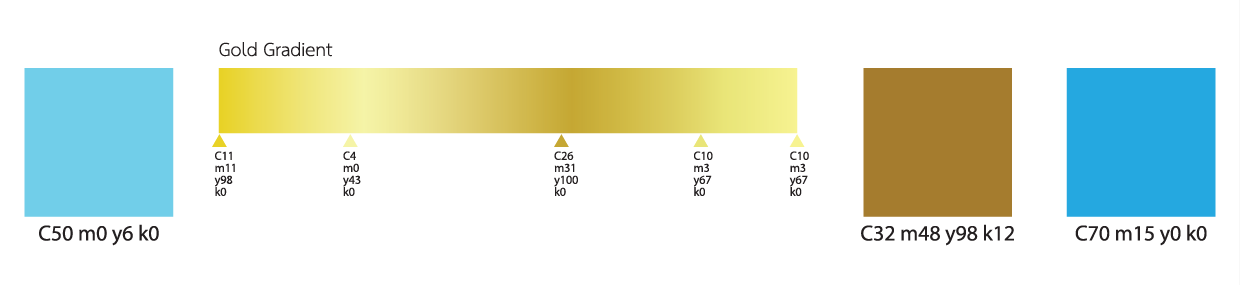 